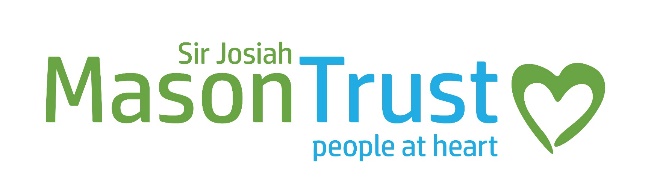  You Think Of Us What Do You Think Of Us?Service Experience SurveyAlexandra House – November 20191. I feel that Sir Josiah Mason Trust staff have respected me and treated me with dignityStrongly agree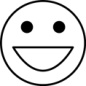 Agree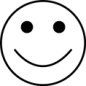 Disagree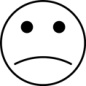 Strongly disagree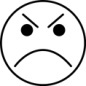 Does not applyPrefernot to say1. I feel that Sir Josiah Mason Trust staff have respected me and treated me with dignity71%29%2. I feel that Sir Josiah Mason Trust staff have listened to meStrongly agreeAgreeDisagreeStrongly disagreeDoes not applyPrefer not to say2. I feel that Sir Josiah Mason Trust staff have listened to me57%29%14%3. My cultural and spiritual needs have been respectedStrongly agreeAgreeDisagreeStrongly disagreeDoes not applyPrefer not to say3. My cultural and spiritual needs have been respected14%14%72%4. I have received relevant and sufficient information about the serviceStrongly agreeAgreeDisagreeStrongly disagreeDoes not applyPrefer not to say4. I have received relevant and sufficient information about the service33%67%5. I have been involved in deciding on the support and care  I receivedStrongly agreeAgreeDisagreeStrongly disagreeDoes not applyPrefer not to say5. I have been involved in deciding on the support and care  I received50%34%16%6.  Sir Josiah Mason Trust staff have given me the right kind of support and careStrongly agreeAgreeDisagreeStrongly disagreeDoes not applyPrefer not to say6.  Sir Josiah Mason Trust staff have given me the right kind of support and care50%34%16%7.  Sir Josiah Mason Trust staff have supported me in achieving goals I have/hadStrongly agreeAgreeDisagreeStrongly disagreeDoes not applyPrefer not to say7.  Sir Josiah Mason Trust staff have supported me in achieving goals I have/had57%43%8. I feel comfortable in the building the service is inStrongly agreeAgreeDisagreeStrongly disagreeDoes not applyPrefer not to say8. I feel comfortable in the building the service is in71%29%9.  Sir Josiah Mason Trust staff have helped me to feel safeStrongly agreeAgreeDisagreeStrongly disagreeDoes not applyPrefer not to say9.  Sir Josiah Mason Trust staff have helped me to feel safe57%29%11%10. I have been actively involved in the service activities and they are relevant to meStrongly agreeAgreeDisagreeStrongly disagreeDoes not applyPrefer not to say10. I have been actively involved in the service activities and they are relevant to me40%20%11. The food at the service has been of a good standard and I have enjoyed itStrongly agreeAgreeDisagreeStrongly disagreeDoes not applyPrefer not to say11. The food at the service has been of a good standard and I have enjoyed it57%43%12. Overall... On average we scored…..12. Overall... On average we scored…..12. Overall... On average we scored…..12. Overall... On average we scored…..12. Overall... On average we scored…..12. Overall... On average we scored…..12. Overall... On average we scored…..12. Overall... On average we scored…..12. Overall... On average we scored…..12. Overall... On average we scored…..12. Overall... On average we scored…..12. Overall... On average we scored…..12. Overall... On average we scored…..12. Overall... On average we scored…..12. Overall... On average we scored…..12. Overall... On average we scored…..12. Overall... On average we scored…..12. Overall... On average we scored…..12. Overall... On average we scored…..12. Overall... On average we scored…..12. Overall... On average we scored…..12. Overall... On average we scored…..12. Overall... On average we scored…..0011223344556677888991010I had a very poor experienceI had a very poor experienceI had a very poor experienceI had a very poor experienceI had a very poor experienceI had a very poor experienceI had a very poor experienceI had a very poor experienceI had a very poor experienceI had a very poor experienceI had a very poor experienceI had a very poor experienceI had a very poor experienceI had a very poor experienceI had a very poor experienceI had a very poor experienceI had a very poor experienceI had a very poor experienceI had a very good experienceI had a very good experienceI had a very good experienceI had a very good experienceI had a very good experience13. On a scale of 0 to 10, how likely are you to recommend Sir Josiah Mason Trust?  On average we scored…13. On a scale of 0 to 10, how likely are you to recommend Sir Josiah Mason Trust?  On average we scored…13. On a scale of 0 to 10, how likely are you to recommend Sir Josiah Mason Trust?  On average we scored…13. On a scale of 0 to 10, how likely are you to recommend Sir Josiah Mason Trust?  On average we scored…13. On a scale of 0 to 10, how likely are you to recommend Sir Josiah Mason Trust?  On average we scored…13. On a scale of 0 to 10, how likely are you to recommend Sir Josiah Mason Trust?  On average we scored…13. On a scale of 0 to 10, how likely are you to recommend Sir Josiah Mason Trust?  On average we scored…13. On a scale of 0 to 10, how likely are you to recommend Sir Josiah Mason Trust?  On average we scored…13. On a scale of 0 to 10, how likely are you to recommend Sir Josiah Mason Trust?  On average we scored…13. On a scale of 0 to 10, how likely are you to recommend Sir Josiah Mason Trust?  On average we scored…13. On a scale of 0 to 10, how likely are you to recommend Sir Josiah Mason Trust?  On average we scored…13. On a scale of 0 to 10, how likely are you to recommend Sir Josiah Mason Trust?  On average we scored…13. On a scale of 0 to 10, how likely are you to recommend Sir Josiah Mason Trust?  On average we scored…13. On a scale of 0 to 10, how likely are you to recommend Sir Josiah Mason Trust?  On average we scored…13. On a scale of 0 to 10, how likely are you to recommend Sir Josiah Mason Trust?  On average we scored…13. On a scale of 0 to 10, how likely are you to recommend Sir Josiah Mason Trust?  On average we scored…13. On a scale of 0 to 10, how likely are you to recommend Sir Josiah Mason Trust?  On average we scored…13. On a scale of 0 to 10, how likely are you to recommend Sir Josiah Mason Trust?  On average we scored…13. On a scale of 0 to 10, how likely are you to recommend Sir Josiah Mason Trust?  On average we scored…13. On a scale of 0 to 10, how likely are you to recommend Sir Josiah Mason Trust?  On average we scored…13. On a scale of 0 to 10, how likely are you to recommend Sir Josiah Mason Trust?  On average we scored…13. On a scale of 0 to 10, how likely are you to recommend Sir Josiah Mason Trust?  On average we scored…13. On a scale of 0 to 10, how likely are you to recommend Sir Josiah Mason Trust?  On average we scored…0011223344556677889991010Very unlikelyVery unlikelyVery unlikelyVery unlikelyVery unlikelyVery unlikelyVery unlikelyVery unlikelyVery unlikelyVery unlikelyVery unlikelyVery unlikelyVery unlikelyVery unlikelyVery unlikelyVery unlikelyVery unlikelyVery unlikelyVery unlikelyVery likelyVery likelyVery likelyVery likelyHow can we improve?Sometimes I wait too long for my buzzer to be answered